Projektas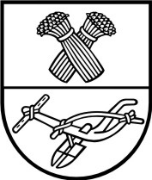 PANEVĖŽIO RAJONO SAVIVALDYBĖS TARYBA SPRENDIMASDĖL PANEVĖŽIO RAJONO SAVIVALDYBĖS MERO PAVADUOTOJO DARBO UŽMOKESČIO  NUSTATYMO2019 m. gruodžio 31  d. Nr. T- Panevėžys	Vadovaudamasi Lietuvos Respublikos vietos savivaldos įstatymo 16 straipsnio 2 dalies          3 punktu, 19 straipsnio 11 dalimi, Lietuvos Respublikos valstybės politikų ir valstybės pareigūnų darbo apmokėjimo įstatymo Nr. VIII-1904 5 straipsnio ir priedėlio pakeitimo įstatymu, Savivaldybės taryba  n u s p r e n d ž i a:	1. Nustatyti Panevėžio rajono savivaldybės mero pavaduotojui pareiginės algos koeficientą – 15,3 (baziniais dydžiais).	2. Mokėti priedą už tarnybos Lietuvos valstybei stažą, nurodytą Lietuvos Respublikos valstybės tarnybos įstatymo 47 straipsnio 1 ir 2 dalyse, apskaičiuojamą Lietuvos Respublikos Vyriausybės nustatyta tvarka.	3. Sprendimas įsigalioja nuo 2020 m. sausio 1 d.Roma Kriščiūnienė2019-12-27PANEVĖŽIO RAJONO SAVIVALDYBĖS ADMINISTRACIJOSPERSONALO ADMINISTRAVIMO SKYRIUSAIŠKINAMASIS RAŠTAS DĖL SPRENDIMO „DĖL PANEVĖŽIO RAJONO SAVIVALDYBĖS MERO PAVADUOTOJO DARBO UŽMOKESČIO NUSTATYMO“ PROJEKTO2019-12-27Panevėžys	1. Projekto rengimą paskatinusios priežastys.	 Išimtinė savivaldybės tarybos kompetencija – savivaldybės mero pavaduotojo darbo užmokesčio nustatymas.2. Sprendimo projekto esmė ir tikslai.	Lietuvos Respublikos vietos savivaldos įstatymo 16 straipsnio 2 dalies 3 punktas nurodo, jog savivaldybės mero pavaduotojo darbo užmokestį nustato savivaldybės taryba, vadovaudamasi Lietuvos Respublikos valstybės politikų ir valstybės pareigūnų darbo apmokėjimo įstatymu. Savivaldybės mero pavaduotojo pareiginei algai taikomas koeficientas nustatomas atsižvelgiant į savivaldybės gyventojų skaičių, nustatytą pagal kalendorinių metų, einančių prieš kalendorinius metus, kuriais vyko paskutiniai savivaldybių tarybų rinkimai, sausio 1 dienos gyvenamąją vietą deklaravusių asmenų ir neturinčių gyvenamosios vietos asmenų apskaitos duomenis, paskelbtus Lietuvos Respublikos gyventojų registro tvarkytojo interneto svetainėje Lietuvos Respublikos gyventojų registro tvarkytojo nuostatuose nustatyta tvarka ir terminais. 	Lietuvos Respublikos politikų ir valstybės pareigūnų darbo apmokėjimo įstatymu nustatyta, kad savivaldybės mero pavaduotojo darbo užmokestis susideda iš pareiginės algos (koeficientas padauginus iš bazinio dydžio) ir priedo už tarnybos Lietuvos valstybei stažą.		Lietuvos Respublikos valstybės politikų ir valstybės pareigūnų darbo apmokėjimo įstatymo Nr. VIII-1904 5 straipsnio ir priedėlio pakeitimo įstatymu, kuris įsigalioja 2020 m. sausio 1 d., nurodyta, kad savivaldybės, kurios teritorijoje gyvena nuo 15 tūkst. gyventojų iki 50 tūkst. gyventojų, mero pavaduotojui nustatomas pareiginės algos koeficientas 15,3 (baziniais dydžiais).	Priedą už tarnybos Lietuvos valstybei stažą sudaro vienas procentas už kiekvienus tarnybos Lietuvos valstybei metus, tačiau šio priedo dydis neturi viršyti 30 procentų pareiginės algos (šiuo metu Savivaldybės mero pavaduotojo tarnybos Lietuvos valstybei stažas 28 m.). 	3. Kokių pozityvių rezultatų laukiama.	Pareiginė alga bus apskaičiuojama teisės aktų nustatyta tvarka.	4. Galimos neigiamos pasekmės priėmus sprendimą, kokių priemonių reikėtų imtis, kad tokių pasekmių būtų išvengta.Nėra	5. Kokius galiojančius teisės aktus būtina pakeisti ar panaikinti, priėmus teikiamą projektą.	Teisės aktų keisti ar naikinti, priėmus sprendimą, nereikės.	6. Reikiami paskaičiavimai, išlaidų sąmatos bei finansavimo šaltiniai, reikalingi sprendimo įgyvendinimui.	Sprendimo įgyvendinimui reikalingas finansavimas planuojamas 2020 m. savivaldybės biudžete. Savivaldybės mero pavaduotojo darbo užmokestis – 3 446,78 euro.Vyriausioji specialistė								    Roma Kriščiūnienė